WereldoriëntatieHet weer en het klimaatOpdracht:Bekijk de filmpjes.Bij elk filmpje worden enkele quizvraagjes gesteld. Bij elke vraag zie je meerdere antwoorden staan. Welk antwoord (of antwoorden) is/zijn juist?
Neem een kladblad en schrijf het antwoord van elke vraag op. (bv. bij vraag 1: A, bij vraag 2: C, … )
Je mag je bronnenboek gebruiken of het filmpje nog eens opnieuw bekijken om het juiste antwoord te zoeken.Heb je alles beantwoord?
Kijk dan hoe goed je gescoord hebt op de quiz door de antwoorden te bekijken. De antwoorden vind je helemaal onderaan. Veel succes!Hoe wordt het weer gemeten?Hoe wordt het weer gemeten?(Let op: je moet het filmpje hieronder niet volledig bekijken. Kijk vanaf 5:28 tot 14:38)Bekijk hier het filmpje. Het weer bestaat uit een aantal onderdelen zoals: de temperatuur, de neerslag, de windkracht, de bewolking en de luchtdruk. Welk belangrijk onderdeel ontbreekt nog?Welk klimaat we hebbenVanwaar de wind komtHoe laat de zon opkomtWelk seizoen het isDit is een anemometer, maar waarvoor gebruik je dit precies?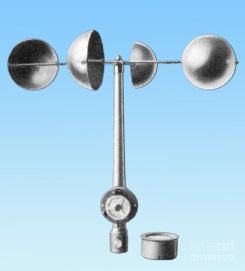 Om de windkracht te metenOm de luchtdruk te metenOm de hoeveelheid neerslag te metenOm de temperatuur te metenWat is het verschil tussen het weer en het klimaat?Bekijk hier het filmpje. Welk klimaat hebben we in België, als je weet dat we hetzelfde klimaat hebben als in Nederland?Tropisch klimaatKoud klimaatWarm klimaatGematigd klimaatEr is een verschil tussen "het weer" en "het klimaat". Duid de uitspraken aan die passen bij het klimaat:Dit gaat over een korte periode.Dit gaat over een langere periode van minstens 30 jaar.Dit kan heel snel veranderen.Dit verandert niet snel.Er is een verschil tussen "het weer" en "het klimaat". Duid de uitspraken aan die passen bij het weer:Dit gaat over een korte periode.Dit gaat over een langere periode van minstens 30 jaar.Dit kan heel snel veranderen.Dit verandert niet snel.Verschillende klimaatzones op aardeBekijk hier het filmpje. Hoe dichter je bij de evenaar woont, ...hoe kouder het is.hoe warmer het is.In dit klimaat is het altijd vochtig en warm. De bomen zijn hier het hele jaar groen en er leven veel dieren. Tropische klimaatWoestijnklimaatGematigd klimaatPoolklimaatIn dit klimaat groeit niets. Het hele landschap is bedekt met sneeuw en ijs.Tropische klimaatWoestijnklimaatGematigd klimaatPoolklimaatIn dit klimaat zijn de zomers heel heet. Er valt het hele jaar weinig regen.Tropische klimaatWoestijnklimaatGematigd klimaatPoolklimaatAntwoorden van de quiz1.BHet weer bestaat uit een aantal onderdelen zoals: de temperatuur, de neerslag, de windkracht, de bewolking en de luchtdruk. Welk belangrijk onderdeel ontbreekt nog?→ Vanwaar de wind komt2.ADit is een anemometer, maar waarvoor gebruik je dit precies?→ Om de windkracht te meten3.DWelk klimaat hebben we in België, als je weet dat we hetzelfde klimaat hebben als in Nederland?→ Gematigd klimaat4.B en DEr is een verschil tussen "het weer" en "het klimaat". Duid de uitspraken aan die passen bij het klimaat:→ Dit gaat over een langere periode van minstens 30 jaar.→ Dit verandert niet snel.5.A en CEr is een verschil tussen "het weer" en "het klimaat". Duid de uitspraken aan die passen bij het weer:→ Dit gaat over een korte periode.→ Dit kan heel snel veranderen.6.BHoe dichter je bij de evenaar woont, ...→ hoe warmer het is.7.AIn dit klimaat is het altijd vochtig en warm. De bomen zijn hier het hele jaar groen en er leven veel dieren. → Tropisch klimaat8.DIn dit klimaat groeit niets. Het hele landschap is bedekt met sneeuw en ijs.→ Poolklimaat9.BIn dit klimaat zijn de zomers heel heet. Er valt het hele jaar weinig regen.→ Woestijnklimaat